FENTON HIGH SCHOOL
BOYS VARSITY BASKETBALLFenton High School Boys Varsity Basketball falls to Flushing High School 41-35Wednesday, February 13, 2019
7:00 PM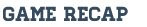 On Senior night, the Raiders of Flushing jumped out to an early lead and held on the defeat the visiting Fenton Tigers 41-35. Ry'Lon Roberts and Logan Murphy led a balanced Flushing offense with nine points each as Murphy connected on two triples. Addison McIntosh knocked home five triples on his way to 17 to lead the Tigers, Parker Brady had a solid 10 to go along with nine rebounds.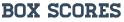 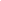 